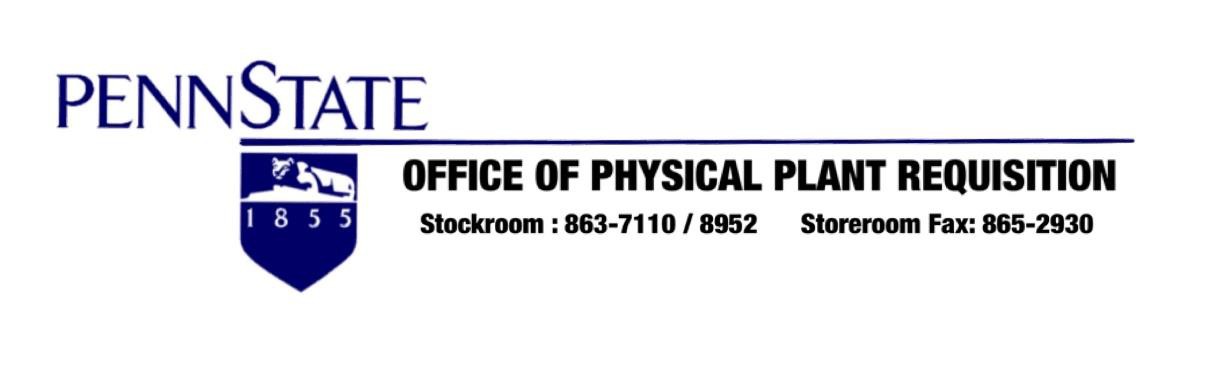 Deliver to Room No.: 	 Building:   	Department Contact Name / Phone No.:__________________________________________________________________________December 2023Cost Center / Internal Order (IO)Building NameDept No.Fund No.Gen. LedgerItem NumberQuantityUnitDescriptionDescriptionDescriptionUnit CostLine CostList the employees whom these locks will be given to (i.e. as personal locks) OR the list of employees who will be utilizing these locks (i.e. if locks are shared amongst the work group).---Before this order will be processed, EHS will ensure these employees have attended Lockout Tagout Authorized Person Training---List employees here:List the employees whom these locks will be given to (i.e. as personal locks) OR the list of employees who will be utilizing these locks (i.e. if locks are shared amongst the work group).---Before this order will be processed, EHS will ensure these employees have attended Lockout Tagout Authorized Person Training---List employees here:List the employees whom these locks will be given to (i.e. as personal locks) OR the list of employees who will be utilizing these locks (i.e. if locks are shared amongst the work group).---Before this order will be processed, EHS will ensure these employees have attended Lockout Tagout Authorized Person Training---List employees here:List the employees whom these locks will be given to (i.e. as personal locks) OR the list of employees who will be utilizing these locks (i.e. if locks are shared amongst the work group).---Before this order will be processed, EHS will ensure these employees have attended Lockout Tagout Authorized Person Training---List employees here:List the employees whom these locks will be given to (i.e. as personal locks) OR the list of employees who will be utilizing these locks (i.e. if locks are shared amongst the work group).---Before this order will be processed, EHS will ensure these employees have attended Lockout Tagout Authorized Person Training---List employees here:List the employees whom these locks will be given to (i.e. as personal locks) OR the list of employees who will be utilizing these locks (i.e. if locks are shared amongst the work group).---Before this order will be processed, EHS will ensure these employees have attended Lockout Tagout Authorized Person Training---List employees here:List the employees whom these locks will be given to (i.e. as personal locks) OR the list of employees who will be utilizing these locks (i.e. if locks are shared amongst the work group).---Before this order will be processed, EHS will ensure these employees have attended Lockout Tagout Authorized Person Training---List employees here:List the employees whom these locks will be given to (i.e. as personal locks) OR the list of employees who will be utilizing these locks (i.e. if locks are shared amongst the work group).---Before this order will be processed, EHS will ensure these employees have attended Lockout Tagout Authorized Person Training---List employees here:DO YOU WISH TO BACKORDER?  Circle	>DO YOU WISH TO BACKORDER?  Circle	>DO YOU WISH TO BACKORDER?  Circle	>YesNOTotal:PSU USER Account I.D.PSU USER Account I.D.DateDateFinancial Sponsor     User ID	DateRequired for tools, or total purchase amount over $2000.00Financial Sponsor     User ID	DateRequired for tools, or total purchase amount over $2000.00Financial Sponsor     User ID	DateRequired for tools, or total purchase amount over $2000.00Print NamePrint NamePrint NameDateDateFinancial Sponsor     User ID	DateRequired for tools, or total purchase amount over $2000.00Financial Sponsor     User ID	DateRequired for tools, or total purchase amount over $2000.00Financial Sponsor     User ID	DateRequired for tools, or total purchase amount over $2000.00